 Информационное сообщениеМинистерство имущественных и земельных отношений Республики Карелия сообщает о проведении  продажи на аукционе в электронной форме здания, жилой корпус с кадастровым номером 10:18:0020102:797, общей площадью 1048,4 кв.м, расположенного по адресу: Республика Карелия, Лоухский район, пос. Пяозерский, ул. Молодежная, д.5-а на электронной торговой площадке ЗАО «Сбербанк-АСТ» utp.sberbank-ast.ruПродавец – Министерство имущественных и земельных отношений Республики Карелия. Адрес: 185035, Республика Карелия, г. Петрозаводск, ул. Герцена, д.13, тел.:8(8142)782-459Оператор электронной площадки: ЗАО «Сбербанк-АСТ», владеющее сайтом  http://utp.sberbank-ast.ru в информационно-телекоммуникационной сети «Интернет».Способ приватизации – продажа государственного имущества на аукционе, форма подачи предложений по цене приватизируемого имущества - открытая, в электронной форме.Сведения о предыдущих торгах – отсутствует Предмет продажи:Здание, жилого корпуса с кадастровым номером 10:18:0020102:797, общей площадью 1048,4 кв.м и земельного участка с кадастровым номером 10:18:0020101:638 площадью 8100 кв.м, расположенных по адресу: Республика Карелия, Лоухский район, пос. Пяозерский, ул. Молодежная, д.5-а.Обременение и дополнительная информация: Предоставление земельного участка с кадастровым номером 10:18:0020101:638, на котором расположен объект с кадастровым номером 10:18:0020102:797, будет возможно исключительно на праве аренды, в соответствии с пунктами 2, 5 статьи 27 Земельного кодекса Российской Федерации.Объект приватизации является государственной собственностью Республики Карелия. Государственная регистрация права собственности Республики Карелия на здания, жилой корпус с кадастровым номером 10:18:0020102:797, общей площадью 1048,4 кв.м, расположенного по адресу: Республика Карелия, Лоухский район, пос. Пяозерский, ул. Молодежная, д.5-а, регистрационная запись № 10:18:0020102:797-10/002/2017-3 от 14.12.2017  подтверждается: Выпиской из Единого государственного реестра недвижимости об основных характеристиках и зарегистрированных правах на объект недвижимости от 10.07.2019 г. № КУВИ-001/2019-16442855.Сроки, время подачи заявок. Указанное в настоящем информационном сообщении время – московское.При исчислении сроков, указанных в настоящем информационном сообщении, принимается время сервера электронной торговой площадки – московское.Дата начала приема заявок – с 09 час. 00  мин.  «16» февраля 2021 г.Дата окончания приема заявок  – в 23 час. 30  мин. «31» марта 2021г.Рассмотрение заявок и признание претендентов участниками продажи посредством аукциона состоится в 11 час. 00  мин. «2»  апреля 2021г.Процедура продажи посредством аукциона в электронной форме состоится в 10 час. 00 мин. «5» апреля 2021г.Место, рассмотрение заявок и проведения аукциона: электронная площадка – универсальная торговая платформа ЗАО «Сбербанк-АСТ», размещенная на сайте http://utp.sberbank-ast.ru в сети Интернет (торговая секция «Приватизация, аренда и продажа прав»).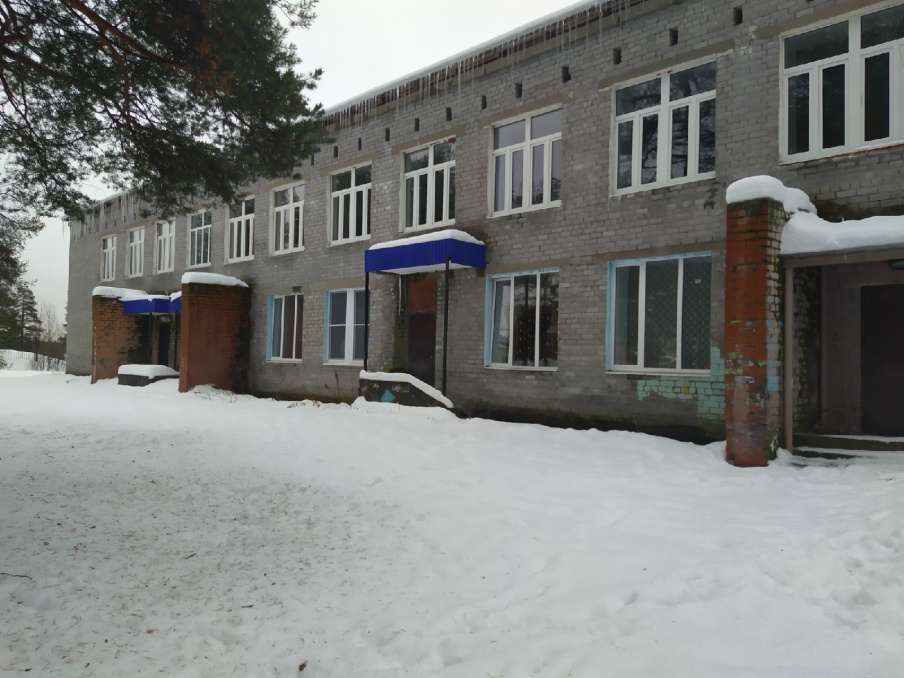 